Below is the nomination form for “The 2021 ECCI Innovation & Excellence Award”. Please complete each section of the nomination form and submit to events@esperancecci.com.au by 12pm Monday 25th October 2021. The below process will be followed in relation to assessing and selecting the award category winners.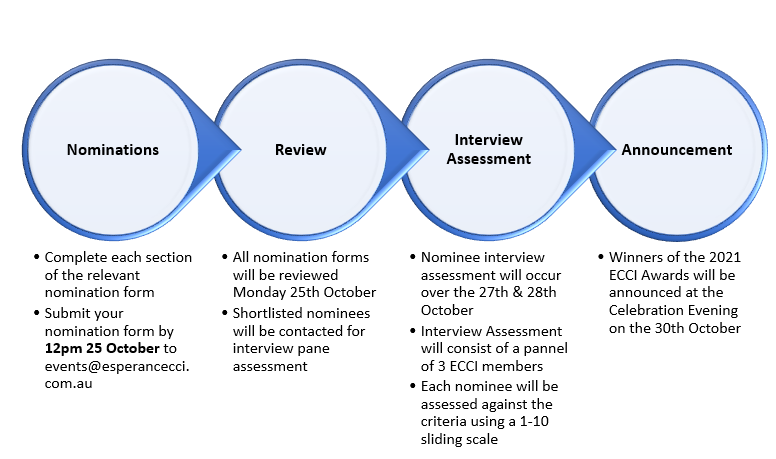 OverviewOrganisation Name:Name of individual nominated:Location of individual nominated:Describe the situation or process that was innovative:What issue did this address?Criteria Describe the positive change impact that occurred. Include what, how when and relevant data if applicable.   How did this provide a positive solution to address an issue?Describe the feedback process or stakeholders you communicated with to identify, analyse, and launch the innovative solution: 